KAPSAM 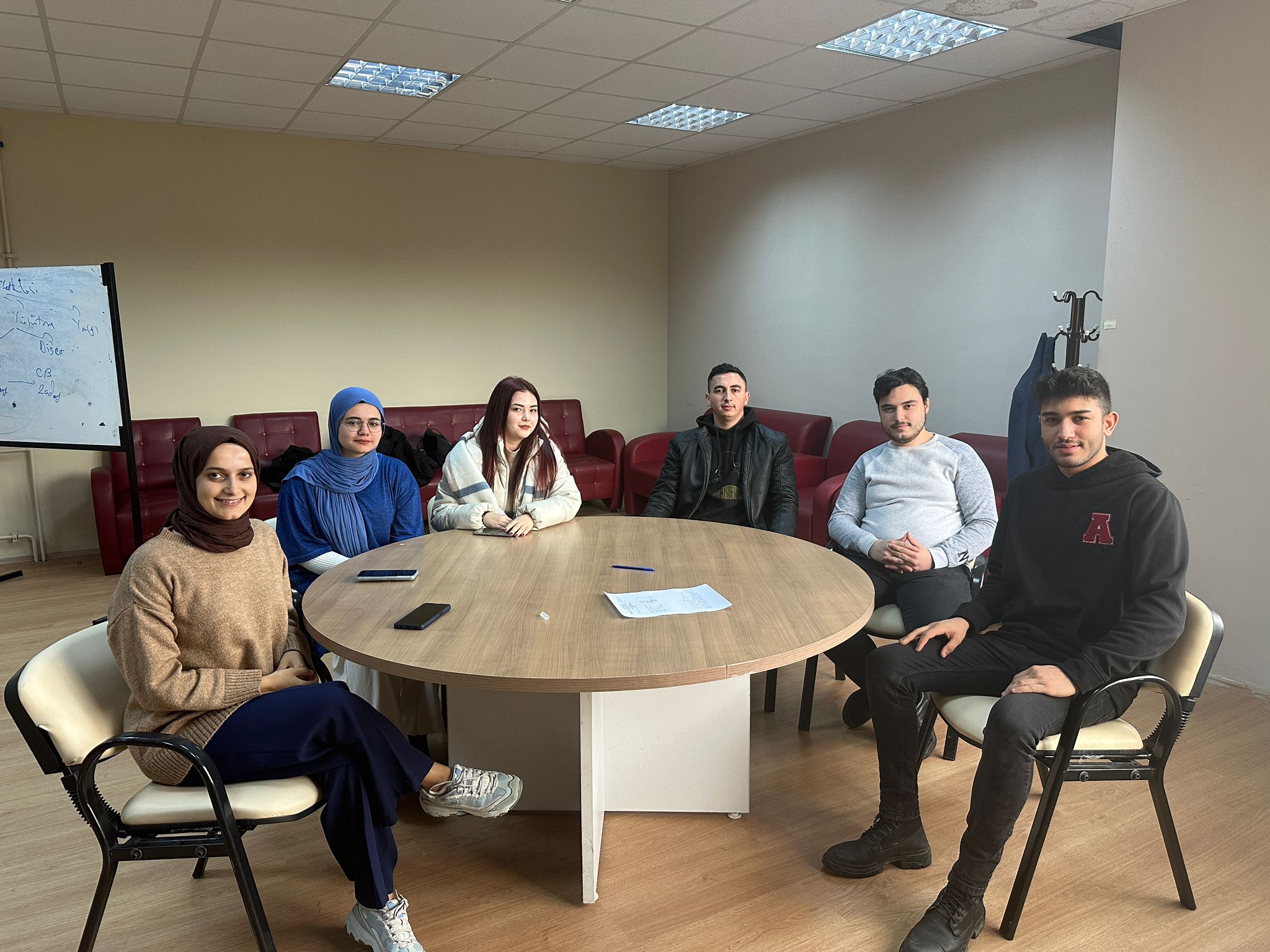 BAŞLIK 21.12.2023 ÖĞRENCİ KALİTE KURULU TOPLANTISI GÜNDEM MADDELERİ 1 Öğrenci sorunları görüşülmesi Sıra Unvan-Adı Soyadı Görevi 1 Yağız Yasin UZUNÇAKMAKBaşkan2 Esra ÇEVİK                                     Başkan Yardımcısı3   Mehmet İBİŞ  Üye 4 Esma ÇETİNSekreter 5 Yasemin YILMAZÜye 6 Çisemnur UNUTULMAZ  Üye 7Hayrettin Bilge  Üye-Kantinde fiyat tutarsızlığı bazı ürünlerin liste ve satış fiyatı uyuşmazlığı -Üniversite otobüslerinin sosyal etkinliklerde aktif kullanılmaması -Konferans salonunun interneti projeksiyon cihazının yüksekliği sebebiyle etkinliklerde verimli kullanılmaması -Kapı girişinde ve konferans salonunda İİBF yazısı olmaması çekimlerde öğrencilerin paylaşım yapmak istemesi hakkında faydalı olacağı görüşüldü -Masa tenisi ekipman yetersizliği öğrencilerin dart talebi görüşüldü -İİBF ye ait kapalı durak talebi -Kantinde fiyat tutarsızlığı bazı ürünlerin liste ve satış fiyatı uyuşmazlığı -Üniversite otobüslerinin sosyal etkinliklerde aktif kullanılmaması -Konferans salonunun interneti projeksiyon cihazının yüksekliği sebebiyle etkinliklerde verimli kullanılmaması -Kapı girişinde ve konferans salonunda İİBF yazısı olmaması çekimlerde öğrencilerin paylaşım yapmak istemesi hakkında faydalı olacağı görüşüldü -Masa tenisi ekipman yetersizliği öğrencilerin dart talebi görüşüldü -İİBF ye ait kapalı durak talebi -Kantinde fiyat tutarsızlığı bazı ürünlerin liste ve satış fiyatı uyuşmazlığı -Üniversite otobüslerinin sosyal etkinliklerde aktif kullanılmaması -Konferans salonunun interneti projeksiyon cihazının yüksekliği sebebiyle etkinliklerde verimli kullanılmaması -Kapı girişinde ve konferans salonunda İİBF yazısı olmaması çekimlerde öğrencilerin paylaşım yapmak istemesi hakkında faydalı olacağı görüşüldü -Masa tenisi ekipman yetersizliği öğrencilerin dart talebi görüşüldü -İİBF ye ait kapalı durak talebi 